              Name: _________________________   Subject: _____________________    Grade Level: ______STAGE #2: DETERMINE EVIDENCE OF LEARNING (Assessment & Evaluation)How will students & teachers know if the learning outcome has been achieved?
             STAGE 3: PLAN LEARNING EXPERIENCES & INSTRUCTION           What are the learning experiences for all students to achieve outcomes? 
        What will the learning environment look like? What will the students do?Unit Plan At-A-GlanceBackward Design Lesson Plan (template #1)
Topic of Lesson:  									              Adapted from Tomlinson & McTighe, Integrating Differentiated Instruction + Understanding by Design, 2006STAGE #1: IDENTIFY DESIRED LEARNING RESULTS (Begin with the End in Mind)                               What will students know, understand and be able to do?OUTCOMESBecome familiar with required goals & outcomes for grade/subject, including Treaty OutcomesChoose specific outcomes AFTER you identify main concept, draw concept map and design an essential question to drive unit of study
CONCEPT (BIG IDEA)Identify the main concept or topicDraw a concept map to brainstorm ideas, to make connections, create a visual to guide unitBrainstorm on concept map, working from concept to major ideas to supporting details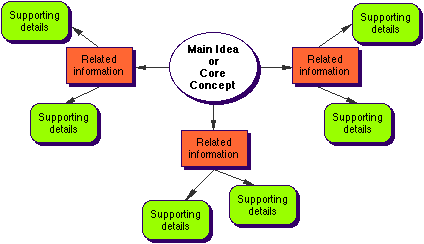 QUESTION(S) FOR DEEPER UNDERSTANDING (ESSENTIAL QUESTIONS)Design 1 or 2 Essential Question(s) [EQ’s are timeless, open-ended, thought-provoking, calling for higher order thinking skills, sparking inquiry, raising additional questions, requiring deep thought,  support & justification and not just an answer] Examples: Why do people move? What IS culture? How do you feed a growing world? What IS a good citizen?
Outcomes (Students need to know)What a student is expected to know, understand and be able to do.Indicators (Students are able to do) Ways that students demonstrate their learning of an outcome; think ‘verb’; tells the story of outcome. Teacher Resources (reference materials to build background knowledge)Student Resources  
(books, websites, magazines, artifacts)Teacher Resources (reference materials to build background knowledge)Community Resources
(Elder visits, guest speakers, field trip guides, etc)Learning Tasks & Experiences(list of ideas for learning experiences & lesson plans to develop)Instructional Strategies & Adaptations (Adaptive Dimension, Differentiated Learning)Other:
Learning Centres, Displays, Bulletin BoardsOther:
Learning Centres, Displays, Bulletin Boards
LessonsOverview
Materials
1
Introductory Lesson[To be fully developed]Essential Question: 
2[To be fully developed]
3
4
5
6
7
Closing/Culminating Lesson
[To be fully developed]Step 1—Desired Results (Outcomes)
What should students know, understand and be able to do as a result of the lesson?[Use student-friendly language: I can show; I can explain, etc]Step 2—Assessment Evidence (Indicators) 
What will students do to show what they have learned? 
Assessment FOR learning (before & during) and Assessment OF learning (after)Step 3—Learning Plan What learning experiences do I need to plan and prepare for? (Lesson Plan)Step 4—Reflection 
What happened during my lesson? What did my students learn? How do I know?What did I learn? How will I improve my lesson next time? Set professional goals/targets. Complete Professional Development Plan (PDP) for next lesson.
Include PDP plans in unit.
Backwards Design Lesson Plan (Template #2)
Name:__________________________	                  Date:__________________________Subject:__________________________	                 Grade:_________________________Essential Question (guiding overall unit of study): Guiding Question(s) (specific to this lesson):Backwards Design Lesson Plan (Template #2)
Name:__________________________	                  Date:__________________________Subject:__________________________	                 Grade:_________________________Essential Question (guiding overall unit of study): Guiding Question(s) (specific to this lesson):Outcomes: (What should students know, understand and be able to do as a result of this lesson?)Indicators (Assessment Evidence): (What will students do to show what they have learned?) Assessment Strategies: (formative-before & during & summative - end)Assessment Strategies: (formative-before & during & summative - end)Instructional Strategies: (specific strategies)Instructional Strategies: (specific strategies)Adaptive Dimension: Differentiated Learning (what adaptations in content, process, product and learning environment will be provided to meet diverse student needs?)Adaptive Dimension: Differentiated Learning (what adaptations in content, process, product and learning environment will be provided to meet diverse student needs?)Materials Needed:Materials Needed:Learning Experiences:

Set ( ____min)Development ( ___min)Closure ( ___ min)Learning Experiences:

Set ( ____min)Development ( ___min)Closure ( ___ min)